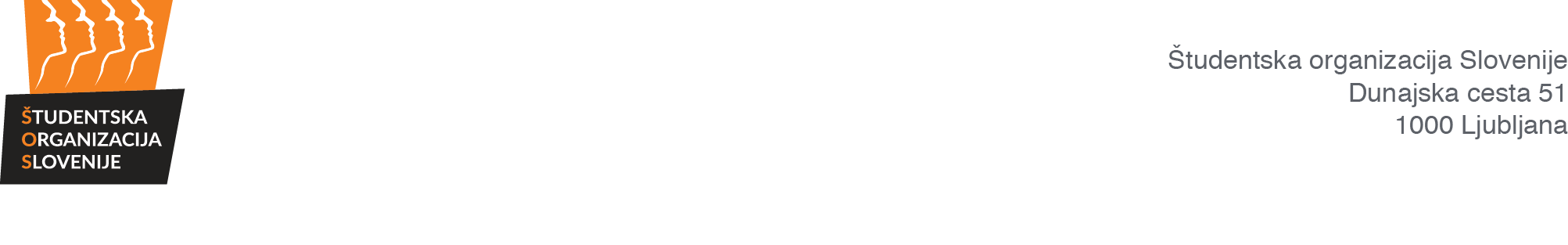 		NADZORNA KOMISIJAZapisnik 16. redne sejeNadzorne komisije Študentske organizacije Slovenije,ki je potekala prek ZOOMPrisotni člani NK ŠOS: Matej Kekič, Sandra Verdev, Ajda Habjanič, Tina Šoln, David Bohar, Alen KočarOdsotni člani NK ŠOS: Aleksander Milićević, Žiga StopinšekOstali prisotni: Andrej Pirjevec, Tjaša MeleJavnost: /Predsednik Nadzorne komisije Študentske organizacije Slovenije (v nadaljevanju: NK ŠOS) je ob 19.02 ugotovil, da je NK ŠOS sklepčna, saj je bilo prisotnih 6 članov NK ŠOS.AD 1. Potrditev dnevnega redaSKLEP 1:»Nadzorna komisija ŠOS potrjuje dnevni red 16. redne seje NK ŠOS: Predlog dnevnega reda:1. Potrditev dnevnega reda2. Potrditev zapisnika 15. redne seje NK ŠOS3. Razrešitev in imenovanje tajnika NK ŠOS4. Letna poročila OO ŠOS in ŠOS 20195. Razno«Sklep je sprejet.AD 2. Potrditev zapisnika 15. redne sejeSKLEP 2: »Nadzorna komisija ŠOS potrjuje zapisnik 15. redne seje.«
Sklep je sprejet. AD 3. Razrešitev in imenovanje tajnika NK ŠOSSKLEP 3: »Nadzorna komisija ŠOS razrešuje Andreja Pirjevca z mesta tajnika NKŠOS in imenuje Tjašo Mele, roj. 23. 04. 1997 v Ljubljani, stanujočo na Badjurova ulica4, 1270 Litija, za tajnico NK ŠOS.«Sklep je sprejet.AD 4. Letna poročila OO ŠOS in ŠOS 2019SKLEP 4: »NK ŠOS pozove k dopolnitvam letnega poročila za leto 2019 OO ŠOS – Slovenska Bistrica.«Sklep je sprejet.AD 5. RaznoSKLEP 5: »NK ŠOS NK ŠOS na podlagi 56. člena PraNK-3 prične s postopkom nadzora volitev v organe OO ŠOS, Klub goriških študentov. NK ŠOS za ta namen imenuje dva opazovalca NK ŠOS, ki bosta prisotna na volitvah v organe OO ŠOS, Klub goriških študentov z dne 08.03.2021. Vodja opazovalcev je Sandra Verdev, drugi opazovalec je David Bohar. «Sklep je sprejet.Datum: 22. 2. 2021Začetek seje: 19.02Konec seje: 19.44ZA: 6PROTI: 0VZDRŽAN: 0ZA: 6PROTI: 0VZDRŽAN: 0ZA: 6PROTI: 0VZDRŽAN: 0ZA: 6PROTI: 0VZDRŽAN: 0ZA: 6PROTI: 0VZDRŽAN: 0Zapisnik zapisal:Zapisnik potrjuje:Tjaša Mele l. r.Matej Kekič l. r.Tajnica Nadzorne komisije ŠOSPredsednik Nadzorne komisije ŠOS